For the WoodEMA, i.a. Annual Award, I nominateThe reasons for this nomination are as follows (max. 2 pages):Date: __________________		Nominator: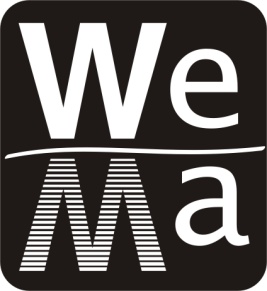 WoodEMA, i.a. Annual Award – Honorary membersNOMINATION FORMNameTitleInstitutionAddressE-mailPhone/MobileNameTitleInstitutionAddressE-mailPhone/Mobile